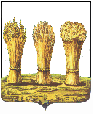 ПЕНЗЕНСКАЯ ГОРОДСКАЯ ДУМА_________________________________________________________________РЕШЕНИЕ 24.04.2015	 				                                               		    № 151-8/6О ходе реализации ведомственной целевой программы «Разработка документации для оформления права муниципальной собственности на выявленные на территории города Пензы бесхозяйные объекты инженерной инфраструктуры на 2014-2016 годы», утвержденной постановлением администрации города                    Пензы от 02.10.2013 № 1137Руководствуясь Федеральным законом от 06.10.2003 №131-ФЗ «Об общих принципах организации местного самоуправления в Российской Федерации», Положением «О порядке управления и распоряжения имуществом, находящимся в муниципальной собственности города Пензы», утвержденным решением Пензенской  городской  Думы  от  26.06.2009 № 78-7/5, Уставом города Пензы Пензенская городская Дума  решила:Информацию о ходе реализации ведомственной целевой программы               «Разработка документации для оформления права муниципальной собственности на выявленные на территории города Пензы бесхозяйные объекты инженерной            инфраструктуры на 2014-2016 годы», утвержденной постановлением администрации города Пензы от 02.10.2013 № 1137, принять к сведению.Глава города					     		               	       В.Н. Кувайцев